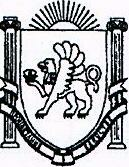 РЕСПУБЛИКА КРЫМ БАХЧИСАРАЙСКИЙ РАЙОН 
КРАСНОМАКСКИЙ СЕЛЬСКИЙСОВЕТ 29-я очередная сессия 2-го созываРЕШЕНИЕ29-я очередная сессии 2-го созыва20.05.2022                                                                                                        № 126   О снятии с очереди  на получение							 бесплатно в собственность земельного						 участка для индивидуального							 жилищного строительства							 гр.Аксяновой Л.С. В соответствии  с Федеральным законом от 06.10.2003 № 131-ФЗ « Об общих принципах организации местного самоуправления в Российской Федерации», Законом  Республики Крым от 21.08.2014 №54-ЗРК «Об основах местного самоуправления в Республике Крым», руководствуясь Постановлением Совета Министров РК №41 от 10.02.2015г. «Об утверждении Порядка ведения очередности граждан на получение в собственность (аренду) земельного участка, находящегося в собственности Республики Крым или муниципальной собственности», Уставом муниципального образования Красномакского сельского поселения КРАСНОМАКСКИЙ СЕЛЬСКИЙ СОВЕТ  РЕШИЛ:Снять с очереди на получение бесплатно в собственность земельного участка для индивидуального жилищного строительства: - Аксянову Лилию Серверовну, в связи с изменением сведений, послуживших основанием для постановки её в очередь, (регистрация права собственности на жилой дом  супругом Аксяновым Закиром Саидовичем по адресу: Республика Крым, Бахчисарайский район, с. Красный Мак, ул. Ленина, 95).Председатель									 Красномакского сельского совета                                               А.В. Климено